GEOGRAPHY CLUB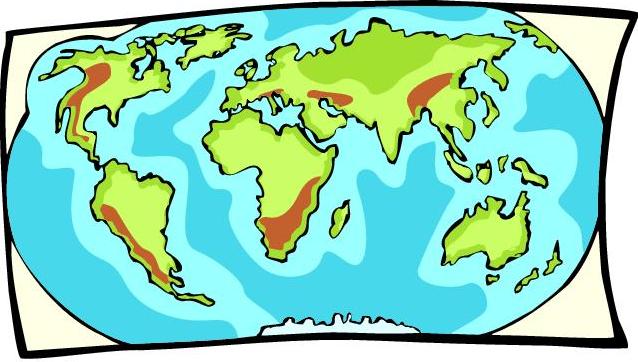 Care for the environment around you and want to make a difference while having fun? Then you have found the Club that makes that happen!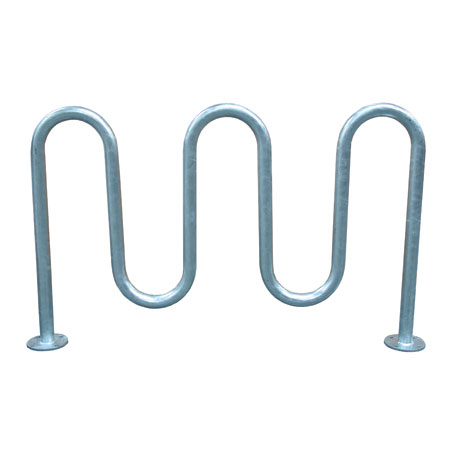 